13.09.2023г. завершены работы по ограждению многофункциональной спортивной площадки для занятий игровыми видами спорта. Реализован проект инициативного бюджетирования: приобретение комплектующих материалов ограждения  многофункциональной спортивной площадки для занятий игровыми видами спорта, расположенной по адресу: Ростовская область, Сальский район, с.Ивановка, ул. Ленина, 63а, для МБУК Сальского района "СДК Ивановского сельского поселения".Администрация Ивановского сельского поселения благодарит всех жителей приявших участие в финансовом и трудовом участии выполнения работ.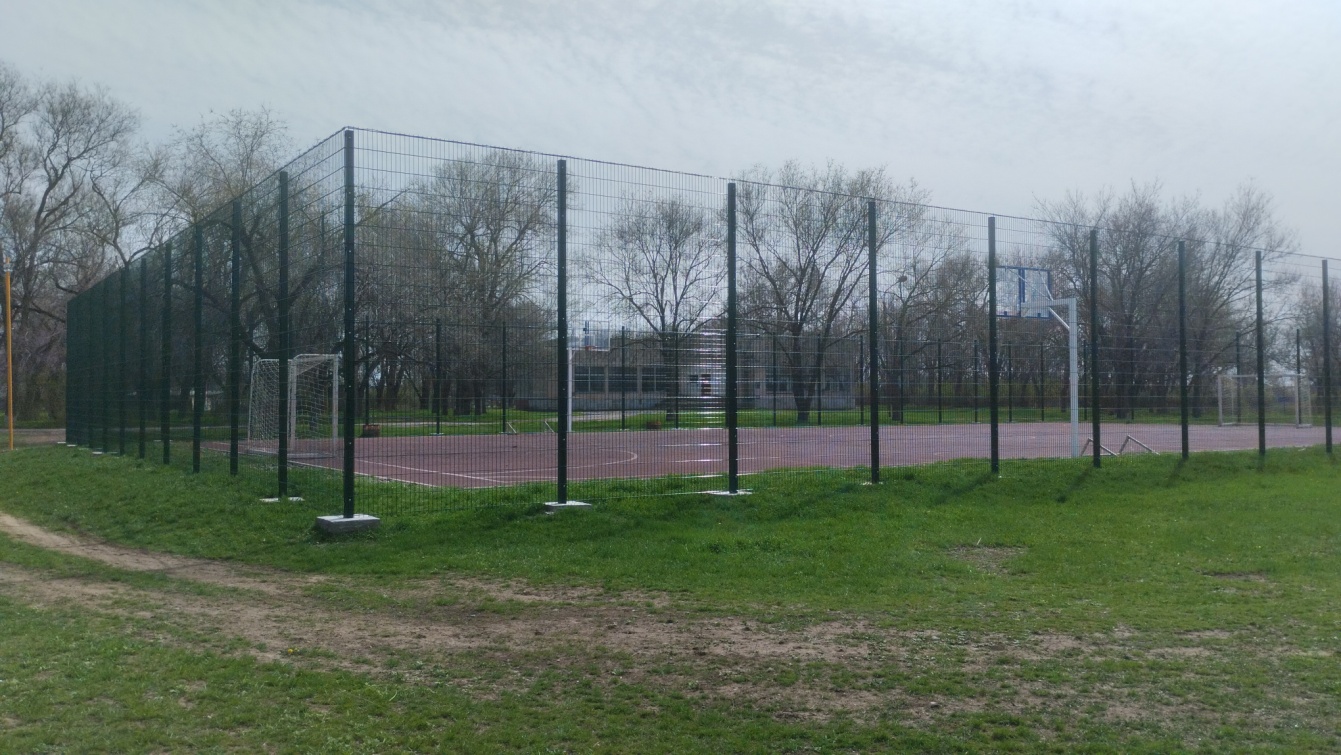 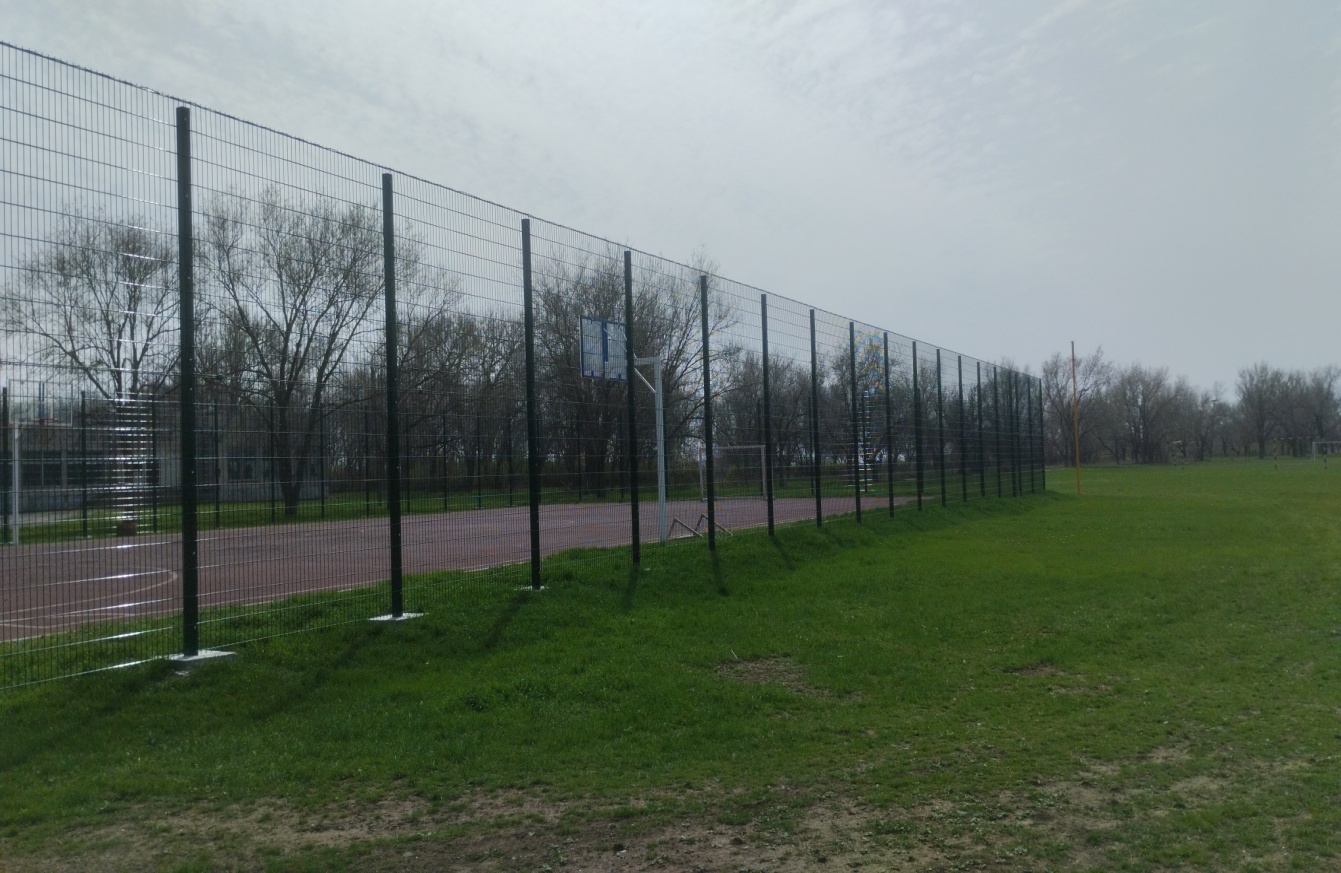 